DESVENTAJAS DE WINDOWSTiene ciertas limitaciones por RAMEn la versión XP requiere como mínimo 128 MB en RAM y un procesador Pentium de 233Mhz o superiorEl usuario no puede limitar la cantidad de espacio en el disco duroNo soporta archivos NFSNo ofrece el bloqueo de intrusosNo soporta la ejecución de algunas aplicaciones para DOS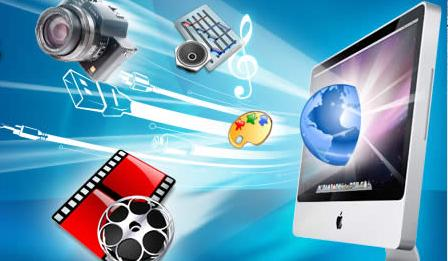 